     Tarte aux tomates jaune et verte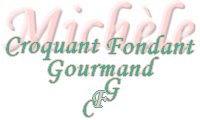  Pour une tarte de 26 cm de diamètre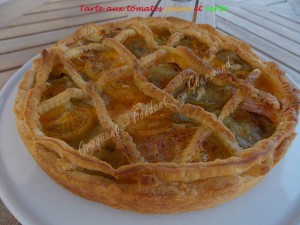 - 1 abaisse de pâte feuilletée
- 1 tomate Ananas d'Antan
- 1 tomate Green d'Antan
- 115 g de jambon
- quelques cuillères de la préparation 
- 50 g de comté râpé
- sel et poivre du moulin
- huile d'olive1 cercle ou 1 moule à tarte de 26 cm de diamètre
Préchauffage du four à 180°C 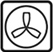 Foncer le cercle à tarte.
Détailler le jambon en petits dés et les répartir sur le fond de tarte.
Éparpiller le fromage râpé sur le jambon.
Étaler le reste de la préparation de la recette précédente.
Laver et sécher les tomates et les couper en rondelles.
Les disposer harmonieusement sur le fond de tarte.
Saler (sel aux herbes pour moi) et poivrer.
Recouvrir avec les chûtes de pâte taillées en bandelettes;
Enfourner pour 40 minutes.
Décercler délicatement et déguster chaud ou tiède.